МИНИСТЕРСТВО НАУКИ И ВЫСШЕГО ОБРАЗОВАНИЯ РОССИЙСКОЙ ФЕДЕРАЦИИфедеральное государственное бюджетное образовательное учреждение высшего образования«КУЗБАССКИЙ ГОСУДАРСТВЕННЫЙ ТЕХНИЧЕСКИЙ УНИВЕРСИТЕТ ИМЕНИ Т.Ф.ГОРБАЧЕВА»Филиал КузГТУ в г. Белово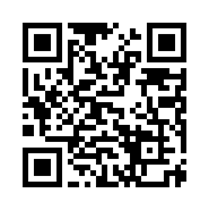 УТВЕРЖДАЮЗаместитель директора по учебной работе, совмещающая должность директора филиала Долганова Ж.А.«16» апреля 2024 г.Рабочая программа дисциплиныУправление рискамиНаправление подготовки 20.03.01 «Техносферная безопасность»Профиль 01 «Безопасность технологических процессов и производств»Присваиваемая квалификация«Бакалавр» Форма обучения очно-заочнаягод набора 2024Белово 2024Рабочую программу составил: к.э.н., доцент Чупрякова А.Г.Рабочая программа обсуждена на заседании кафедры «Горного дела и техносферной безопасности»Протокол № 9 от «13» апреля 2024 г.Заведующий кафедрой: Белов В.Ф.Согласовано учебно-методической комиссией по направлению подготовки 20.03.01 «Техносферная безопасность» Протокол № 8 от «16» апреля 2024 г.Председатель комиссии: Аксененко В.В.          1. Перечень планируемых результатов обучения по дисциплине "Управление рисками", соотнесенных с планируемыми результатами освоения образовательной программыОсвоение дисциплины направлено на формирование: профессиональных компетенций:ПК-4 - Готовностью выявлять, анализировать и оценивать профессиональные риски и определять меры по обеспечению безопасности с точки зрения их эффективности.ПК-7 - Способностью разрабатывать планы программы мероприятий по обеспечению безопасности, управлению профессиональными рисками.Результаты обучения по дисциплине определяются индикаторами достижения компетенцийИндикатор(ы) достижения:Способен разрабатывать планы программы мероприятий по обеспечению безопасности, управлению профессиональными рисками.Способен выявлять, анализировать и оценивать профессиональные риски и определять меры по обеспечению безопасности с точки зрения их эффективности.Результаты обучения по дисциплине:Знать:Организационные вопросы по созданию системы управления рисками. Перечень возможных рисков.Уметь:Осуществлять планирование мероприятий по внедрению системы управления рисками рисками.Идентифицировать риски связанные с безопасностью производства.Владеть: Навыками разработки системы управления рисками.Навыками оценки эффективности мероприятий направленных на снижения уровня риска.Место дисциплины "Управление рисками" в структуре ОПОП бакалавриатаДля освоения дисциплины необходимы знания умения, навыки и (или) опыт профессиональной деятельности, полученные в рамках изучения следующих дисциплин: «Безопасность жизнедеятельности».Дисциплина входит в Блок 1 «Безопасность жизнедеятельности» ОПОП. Цель дисциплины получение обучающимися знаний, умений, навыков и (или) опыта профессиональной деятельности, необходимых для формирования компетенций, указанных в пункте 1.Объем дисциплины "Управление рисками" в зачетных единицах с указанием количества академических часов, выделенных на контактную работу обучающихся с преподавателем (по видам занятий) и на самостоятельную работу обучающихсяОбщая трудоемкость дисциплины "Управление рисками" составляет 5 зачетных единиц, 180 часов.Содержание дисциплины "Управление рисками", структурированное по разделам  (темам)Лекционные занятияПрактические (семинарские) занятия Самостоятельная работа обучающегося и перечень учебно-методического обеспечения для самостоятельной работы обучающихся по дисциплинеФонд оценочных средств для проведения промежуточной аттестации обучающихся по дисциплине "Управление рисками"Паспорт фонда оценочных средствПланируемые результаты обучения по дисциплине «Управление рисками» Дисциплина направлена на формирование следующих компетенций выпускника:Типовые контрольные задания или иные материалыТекущий контроль успеваемости и аттестационные испытания обучающихся могут быть организованы с использованием ресурсов ЭИОС филиала КузГТУ. Полный перечень оценочных материалов расположен в ЭИОС филиала КузГТУ.Текущий контроль успеваемости и аттестационные испытания могут проводиться в письменной и (или) устной, и (или) электронной форме.5.2.1. Оценочные средства при текущем контролеОпрос по контрольным вопросам:При проведении текущего контроля обучающимся будет письменно, либо устно задано два вопроса, на которые они должны дать ответы. Критерии оценивания:85–100 баллов – при правильном и полном ответе на два вопроса;65–84 баллов – при правильном и полном ответе на один из вопросов и правильном, но не полном ответе на другой из вопросов;25–64 баллов – при правильном и неполном ответе только на один из вопросов;0–24 баллов – при отсутствии правильных ответов на вопросы.Перечень контрольных вопросов:Раздел 1. Государственная политика управления профессиональными рисками. 1. В каком документе отображены обязательства по оценки рисков?2. Какова роль государственного регулирования в оценки рисков? Раздел 2. Оценка профессионального риска. 1. Основные опасности на производстве?2. Какие существуют способы воздействия опасностей? Раздел 3. Методы оценки профессиональных рисков. 1. Основные методы оценки рисков?2. Этапы управления рисками?Раздел 4. Организация системы управления профессиональными рисками. 1. Этапы внедрения системы управления рисками?2. Необходимость автоматизации управления рисками?Раздел 5. Организация контроля функционирования системы управления профессиональными рискамиКак выполнять анализ эффективности управления рисками на предприятии?Какие документы необходимы по результатам выполнения оценки рисков?Оформление и защиты отчета по практической работе:По каждой работе студенты самостоятельно оформляют отчет на бумажном носителе в рукописном виде. Отчет должен содержать: 1. Тему работы. 2. Цель работы. Краткие ответы на контрольные вопросы к практической работе. Расчеты по заданию преподавателя согласно методическим указаниям. Анализ полученных результатов на основе нормативных документов. Вывод. Оценочными средствами при текущем контроле при оформлении и защите отчета по практической работе являются выполненный отчет согласно предъявляемым требованиям, а также устный или письменный ответ обучающегося на два контрольных вопроса или прохождение им тестирования по практической работе, включающего 10 вопросов, в системе Moodle (на усмотрение преподавателя). Перечень вопросов, выносимых на защиту отчета по практическим работам приведен в методических указаниях. Кроме того, обучающиеся должны владеть материалом, представленным в отчетах по практическим работам, и способны обосновать все принятые решения. За каждый правильно данный ответ обучающийся получает до 50 баллов в зависимости от правильности и полноты данного ответа. Критерии оценивания (при тестировании по практической работе в системе Moodle): - 65...100 баллов – отчет по практической работе содержит все требуемые элементы без замечаний, при этом обучающийся правильно ответил не менее чем на шесть тестовых заданий; - 0...64 – в прочих случаях. 5.2.2 Оценочные средства при промежуточной аттестацииФормой промежуточной аттестации является экзамен, в процессе которого оцениваются результаты обучения по дисциплине и соотносятся с установленными в рабочей программе индикаторами достижения компетенций. Инструментом измерения сформированности компетенций являются:зачтенные отчеты обучающихся по лабораторным и(или) практическим работам;ответы обучающихся на вопросы во время опроса.При проведении промежуточного контроля обучающийся отвечает на 2 вопроса выбранных случайным образом, прохождение тестирования (в том числе компьютерного) и представление отчетов по результатам выполнения практических работ, указанных в разделе 4. Опрос может проводиться в письменной и (или) устной, и (или) электронной форме.Ответ на вопросы:Критерии оценивания при ответе на вопросы:85–100 баллов – при правильном и полном ответе на два вопроса;65–84 баллов – при правильном и полном ответе на один из вопросов и правильном, но не полном ответе на другой из вопросов;50–64 баллов – при правильном и неполном ответе только на один из вопросов; 0–49 баллов – при отсутствии правильных ответов на вопросы.Перечень вопросов к экзамену:Перечислите источники информации для выявления опасности.Что означает понятие «оценка риска»?Что означает понятие «управление риском»?Последовательность оценки риска прямым методом.Где и кем используется информация о риске?Последовательность оценки риска косвенным методом.Назовите обязанности работодателя по анализу функционирования системы управления профессиональными рисками.Какова методика определения экономических последствий нетрудоспособности работников из-за травм и профзаболеваний?Каково экономическое значение мероприятий по снижению профессиональных рисков?Кто и как обеспечивает контроль функционирования системы управления профессиональными рисками?Какие требования предъявляются к документообороту системы управления профессиональными рисками?Где и кем используются результаты оценки рисков на предприятии?Назовите правила составления документации по вопросам управления профессиональными рисками.Каковы действия работодателя по внедрению системы управления профессиональными рисками?Как осуществляется планирование работ по внедрению системы управления профессиональными рисками?Какая информация необходима для планирования работ по внедрению системы управления профессиональными рисками?Как работодатель распределяет обязанности должностных лиц при внедрении системы управления профессиональными рисками?Как определяется значимость рисков?Как осуществляется выбор вариантов по снижению профессиональных рисков?Назовите этапы воздействия на профессиональные риски.Укажите пути снижения или устранения рисков.Каковы критерии оценки эффективности мероприятий по снижению рисков.Для чего нужна автоматизированная система управления профессиональными рисками?Назовите основные принципы построения информационных систем.Раскройте структуру автоматизированной системы оценки профессиональных рисков.Тестирование:Критерии оценивания:85– 100 баллов – при ответе на <84% вопросов.64 – 84 баллов – при ответе на >64 и <85% вопросов.50 – 64 баллов – при ответе на >49 и <65% вопросов.0 – 49 баллов – при ответе на <45% вопросов.Примеры тестовых заданий итогового тестирования:Риск это?а) Безразмерная величинаб) Количественная мера опасностив) Все варианты верныПриемлемый (допустимый) риск - это?а) Минимальный уровень риска, допустимый согласно нормам уголовного законодательстваб) Минимальный уровень риска, достижимый по экономическим, технико-технологическим параметрамв) Минимальный уровень риска, установленным Правительством РФПри оценке профессиональных рисков учитывается метод оценки рисков по вероятности?а) Нарушения нормативов безопасности профессиональной деятельности, установленныхПравительством РФб) Причинения травм и повреждения здоровья работниковв) Возникновения опасности и серьезности последствий воздействияИдентификация и оценка опасностей и рисков не включает в себя?а) Управление рискомб) Подготовку отчета обследования опасностейв) Регулярную оценку потребности в действияхРиск для здоровья воздействия химических веществ - это?а) Процесс установления вероятности определенного воздействия химического вещества на людейб) Результат неблагоприятных последствий для здоровья людей, подвергшихся определенному воздействию химического веществав) Вероятность развития неблагоприятных последствий для здоровья людей, подвергшихся определенному воздействию химического вещества 6. Планы ликвидации аварий составляются: а) По предписанию надзорного органаб) На основании типового плана ликвидации аварийв) Исходя из оценки рисков аварий 7. Безопасность труда - это?а) Условия, при которых уровень риска травматизма сведён к минимальному, а риск случайной гибели исключёнб) Состояние производственной деятельности, максимально исключающей появление опасностей, а уровень риска деятельности не превышает приемлемый уровеньв) Деятельность по созданию и поддержанию безопасных условий трудаг) Верные все вариантыКуда эксплуатирующие ОПО организации представляют информацию об  организации производственного контроля?а) в МЧС Россииб) в центральный аппарат Ростехнадзорав) в территориальные органы Ростехнадзораг) в вышестоящую ведомственную организациюКем осуществляется производственный контроль за охраной атмосферного воздуха? а) Организациями, имеющими источники вредных химических,  биологических и физическихвоздействий на атмосферный воздухб) Территориальными органами Росприроднадзорав) Территориальными органами Ростехнадзораг) Администрациями муниципальных образований, на территории которых  находятся организации, имеющие источники вредных химических,  биологических и физических воздействий на атмосферный воздухКакая из перечисленных задач не относится к задачам производственного  контроляа) Анализ состояния промышленной безопасности в эксплуатирующей  организацииб) Координация работ, направленных на предупреждение аварий на опасных  производственных объектахв) Контроль за своевременным проведением необходимых испытаний и технических освидетельствований технических устройств, применяемых на  опасных производственных объектах, ремонтом и проверкой контрольных  средств измеренийг) Контроль за обеспечением работников опасных производственных объектов индивидуальными средствами защиты5.2.3. Методические материалы, определяющие процедуры оценивания знаний, умений, навыков и (или) опыта деятельности, характеризующие этапы формирования компетенцийПри проведении текущего контроля успеваемости в форме опроса по распоряжению педагогического работника обучающиеся убирают все личные вещи, электронные средства связи, печатные и (или) рукописные источники информации, достают чистый лист бумаги любого размера и ручку. На листе бумаги записываются Фамилия, Имя, Отчество (при наличии), номер учебной группы и дата проведения текущего контроля успеваемости. Педагогический работник задает вопросы, которые могут быть записаны на подготовленный для ответа лист бумаги. В течение установленного педагогическим работником времени обучающиеся письменно формулируют ответы на заданные вопросы. По истечении установленного времени лист бумаги с подготовленными ответами обучающиеся передают педагогическому работнику для последующего оценивания результатов текущего контроля успеваемости. При проведении текущего контроля успеваемости в форме тестирования по распоряжению педагогического работника обучающиеся убирают все личные вещи, электронные средства связи, печатные и (или) рукописные источники информации, получают тестовые задания в печатной форме, где указывают Фамилия, Имя, Отчество (при наличии), номер учебной группы и дату проведения текущего контроля успеваемости. В течение установленного педагогическим работником времени обучающиеся письменно проходят тестирование. По истечении установленного времени тестовые задания с ответами обучающиеся передают педагогическому работнику для последующего оценивания результатов текущего контроля успеваемости. Компьютерное тестирование проводится с использованием ЭИОС филиала КузГТУ. При проведении промежуточной аттестации в форме экзамена, проводимого устно или письменно, по распоряжению педагогического работника обучающиеся убирают все личные вещи, электронные средства связи, печатные и (или) рукописные источники информации, достают чистый лист бумаги любого размера и ручку, выбирают случайным образом экзаменационный билет. На листе бумаги записываются Фамилия, Имя, Отчество (при наличии), номер учебной группы, дата проведения промежуточной аттестации и номер экзаменационного билета. В течение установленного педагогическим работником времени, но не менее 30 минут, обучающиеся письменно формулируют ответы на вопросы экзаменационного билета, после чего сдают лист с ответами педагогическому работнику. Педагогический работник при оценке ответов на экзаменационные вопросы имеет право задать обучающимся вопросы, необходимые для пояснения предоставленных ответов, а также дополнительные вопросы по содержанию дисциплины. При проведении промежуточной аттестации в форме тестирования по распоряжению педагогического работника обучающиеся убирают все личные вещи, электронные средства связи, печатные и (или) рукописные источники информации, получают тестовые задания в печатной форме, где указывают Фамилия, Имя, Отчество (при наличии), номер учебной группы и дату проведения промежуточной аттестации. В течение установленного педагогическим работником времени обучающиеся письменно проходят тестирование. По истечении установленного времени тестовые задания с ответами обучающиеся передают педагогическому работнику для последующего оценивания результатов. Компьютерное тестирование проводится с использованием ЭИОС филиала КузГТУ. Результаты текущего контроля успеваемости доводятся до сведения обучающихся в течение трех учебных дней, следующих за днем проведения текущего контроля успеваемости, и могут быть учтены педагогическим работником при промежуточной аттестации. Результаты промежуточной аттестации доводятся до сведения обучающихся в день проведения промежуточной аттестации. При подготовке ответов на вопросы при проведении текущего контроля успеваемости и при прохождении промежуточной аттестации обучающимся запрещается использование любых электронных средств связи, печатных и (или) рукописных источников информации. В случае обнаружения педагогическим работником факта использования обучающимся при подготовке ответов на вопросы указанных источников информации – оценка результатов текущего контроля успеваемости и (или) промежуточной аттестации соответствует 0 баллов. При прохождении текущего контроля успеваемости и промежуточной аттестации обучающимися с ограниченными возможностями здоровья и инвалидами, допускается присутствие в помещении лиц, оказывающим таким обучающимся соответствующую помощь, а для подготовки ими ответов отводится дополнительное время с учетом особенностей их психофизического развития, индивидуальных возможностей и состояния здоровья.6. Учебно-методическое обеспечение6.1. Основная литератураФомин, А. И. Управление рисками : учебное пособие : [для студентов вузов, обучающихся по направлению подготовки 20.04.01 "Техносферная безопасность", аспирантов, преподавателей] / А. И. Фомин ; ФГБОУ ВО "Кузбас. гос. техн. ун-т им. Т. Ф. Горбачева". – Кемерово : КузГТУ, 2018. – 142 с. – URL: http://library.kuzstu.ru/meto.php?n=91709&type=utchposob:common. – Текст : электронный.Воронцовский, А. В.  Управление рисками : учебник и практикум для вузов / А. В. Воронцовский. — 2-е изд. — Москва : Издательство Юрайт, 2024. — 485 с. — (Высшее образование). — ISBN 978-5-534-12206-0. — Текст : электронный // Образовательная платформа Юрайт [сайт]. — URL: https://urait.ru/bcode/536576. Колбин, В. В. Оценка и управление риском / В. В. Колбин, В. А. Ледовская. — 2-е изд., стер. — Санкт-Петербург : Лань, 2023. — 248 с. — ISBN 978-5-507-46864-5. — Текст : электронный // Лань : электронно-библиотечная система. — URL: https://e.lanbook.com/book/322655. — Режим доступа: для авториз. пользователей.6.2. Дополнительная литератураСтрахование и управление рисками : учебник для вузов / Г. В. Чернова [и др.] ; под редакцией Г. В. Черновой. — 2-е изд., перераб. и доп. — Москва : Издательство Юрайт, 2024. — 767 с. — (Высшее образование). — ISBN 978-5-9916-3042-9. — Текст : электронный // Образовательная платформа Юрайт [сайт]. — URL: https://urait.ru/bcode/534020. Ветошкин, А. Г. Обеспечение надежности и безопасности в техносфере : учебное пособие для вузов / А. Г. Ветошкин. — 4-е изд., стер. — Санкт-Петербург : Лань, 2022. — 236 с. — ISBN 978-5-8114-8919-0. — Текст : электронный // Лань : электронно-библиотечная система. — URL: https://e.lanbook.com/book/185317. — Режим доступа: для авториз. пользователей.6.3. Методическая литература1. Выбор метода оценки уровней профессиональных рисков: методические указания к практической работе по дисциплинам "Производственные риски", "Управление рисками" для обучающихся направления подготовки 20.03.01 "Техносферная безопасность", 20.04.01 "Техносферная безопасность" / Кузбасский государственный технический университет им. Т. Ф. Горбачева ; Кафедра аэрологии, охраны труда и природы ; составитель А. И. Фомин. - Кемерово : КузГТУ, 2022. - 74 с. Доступна электронная версия: http://library.kuzstu.ru/meto.php?n=10480 - Текст: электронный2. Классификация, обнаружение и распознание опасностей на рабочих местах: методические указания к практической работе по дисциплинам "Производственные риски", "Управление рисками" для обучающихся направления подготовки 20.03.01 "Техносферная безопасность", 20.04.01 "Техносферная безопасность" / Кузбасский государственный технический университет им. Т. Ф. Горбачева ; Кафедра аэрологии, охраны труда и природы ; составитель А. И. Фомин. - Кемерово: КузГТУ, 2022. – 49с.  - Доступна электронная версия: http://library.kuzstu.ru/meto.php?n=10481 - Текст: электронный6.4. Профессиональные базы данных и информационные справочные системыЭлектронная библиотека КузГТУ https://elib.kuzstu.ru/Электронная библиотечная система «Лань» http://e.lanbook.comЭлектронная библиотечная система «Юрайт» https://urait.ru/7. Перечень ресурсов информационно-телекоммуникационной сети «Интернет»Официальный сайт Кузбасского государственного технического университета имени Т.Ф. Горбачева. Режим доступа: https://kuzstu.ru/.Официальный сайт филиала КузГТУ в г. Белово. Режим доступа:  http://belovokyzgty.ru/.Электронная информационно-образовательная среда филиала КузГТУ в г. Белово.  Режим доступа:  http://eоs.belovokyzgty.ru/Научная электронная библиотека eLIBRARY.RU https://elibrary.ru/defaultx.asp? Справочная правовая система «КонсультантПлюс» http://www.consultant.ru/ 8. Методические указания для обучающихся по освоению дисциплины "Управление рисками"Самостоятельная работа обучающегося является частью его учебной деятельности, объемы самостоятельной работы по каждой дисциплине «Управление рисками» практике, государственной итоговой аттестации, устанавливаются в учебном плане.Самостоятельная работа по дисциплине «Управление рисками», практике организуется следующим образом:До начала освоения дисциплины обучающемуся необходимо ознакомиться с содержанием рабочей программы дисциплины «Управление рисками», программы практики в следующем порядке:содержание знаний, умений, навыков и (или) опыта профессиональной деятельности, которые будут сформированы в процессе освоения дисциплины «Управление рисками», практики;содержание конспектов лекций, размещенных в электронной информационной среде филиала КузГТУ в порядке освоения дисциплины, указанном в рабочей программе дисциплины «Управление рисками», практики;содержание основной и дополнительной литературы.В период освоения дисциплины обучающийся осуществляет самостоятельную работу в следующем порядке:выполнение практических и (или) лабораторных работы и (или) отчетов в порядке, установленном в рабочей программе дисциплины «Управление рисками», практики;подготовка к опросам и (или) тестированию в соответствии с порядком, установленном в рабочей программе дисциплины «Управление рисками», практики;подготовка к промежуточной аттестации в соответствии с порядком, установленном в рабочей программе дисциплины «Управление рисками», практики.В случае затруднений, возникших при выполнении самостоятельной работы, обучающемуся необходимо обратиться за консультацией к педагогическому работнику. Периоды проведения консультаций устанавливаются в расписании консультаций.9. Перечень информационных технологий, используемых при осуществлении образовательного процесса по дисциплине "Управление рисками", включая перечень программного обеспечения и информационных справочных системДля изучения дисциплины может использоваться следующее программное обеспечение:Libre OfficeMozilla FirefoxGoogle Chrome7-zipOpen OfficeMicrosoft WindowsДоктор ВебБраузер Спутник10. Описание материально-технической базы, необходимой для осуществления образовательного процесса по дисциплине "Управление рисками"Материально- техническая база включает в себя: 1. Учебная аудитория № 312 для проведения занятий лекционного типа, занятий семинарского типа, курсового проектирования (выполнения курсовых работ), групповых и индивидуальных консультаций, текущего контроля и промежуточной аттестации, оснащенная оборудованием и техническими средствами обучения: - посадочных мест – 38;- рабочее место преподавателя- ученическая доска;- общая локальная компьютерная сеть Интернет;- проектор Mitsubishi XD250U, максимальное разрешение 1024x768;- интерактивная доска SmartBoardSB680;- переносной ноутбук;- программный комплекс Smart для интерактивных комплектов;- программное обеспечение: Windows7, пакеты Office 2007 и 2010.2. Специальное помещение № 219 (научно-техническая библиотека), компьютерный класс №209, оснащенные компьютерной техникой с подключением к сети «Интернет» и доступом в электронную информационно-образовательную среду филиала для самостоятельной работы обучающихся.11. Иные сведения и (или) материалы1. Образовательный процесс осуществляется с использованием как традиционных, так и современных интерактивных технологий.В рамках аудиторных занятий применяются следующие интерактивные методы:- разбор конкретных примеров; -  мультимедийная презентация.2. Проведение групповых и индивидуальных консультаций осуществляется в соответствии с расписанием консультаций по темам, заявленным в рабочей программе дисциплины, в период освоения дисциплины и перед промежуточной аттестацией с учетом результатов текущего контроля.Форма обученияКоличество часовКоличество часовКоличество часовФорма обученияОФЗФОЗФКурс 3/Семестр 6Всего часов180Контактная работа обучающихся с преподавателем (по видам учебных занятий):Аудиторная работаЛекции6Лабораторные занятияПрактические занятия8Внеаудиторная работаИндивидуальная работа с преподавателем:Консультация и иные виды учебной деятельностиСамостоятельная работа130Форма промежуточной аттестацииэкзаменРаздел дисциплины, темы лекций и их содержаниеТрудоемкость в часахТрудоемкость в часахТрудоемкость в часахРаздел дисциплины, темы лекций и их содержаниеОФЗФОЗФРаздел 1. Государственная политика управления профессиональными рисками. 1.1. Основные понятия, термины и определения. 1.2. Основные направления государственной политики в сфере управления профессиональными рисками. 1.3. Политика работодателя в области управления профессиональными рисками.Раздел 2. Оценка профессионального риска. 2.1. Вредные и опасные производственные факторы, проявляющиеся на производственных объектах. 12.2. Задачи по предотвращению совокупности воздействия производственных факторов на профессиональные риски. 12.3. Идентификация опасностей и оценки профессиональных рисков.Раздел 3. Методы оценки профессиональных рисков. 3.1. Подходы к оценке рисков. 13.2. Системы управления профессиональными рисками на предприятии.13.3. Методика построения системы управления рисками. Этапы управления рисками. 3.4. Структура ключевых блоков системы управления рисками.3.5. Методы оценки профессиональных рисков.Раздел 4. Организация системы управления профессиональными рисками.4.1. Внедрение системы управления профессиональными рисками на предприятии. 14.2. Планирование работ по внедрению системы управления профессиональными рисками. 4.3. Автоматизированная система управления профессиональными рисками.Раздел 5. Организация контроля функционирования системы управления профессиональными рисками.5.1. Государственный контроль и надзор.15.2. Анализ эффективности системы управления профессиональными рисками.5.3. Контроль функционирования системы управления профессиональными рисками. 5.4. Документооборот системы управления профессиональными рисками.ИТОГО:6Тема занятияТрудоемкость в часахТрудоемкость в часахТрудоемкость в часахТема занятияОФЗФОЗФРаздел 1. Государственная политика управления профессиональными рисками. ПР № 1. Рекомендации по управлению рисками.2Раздел 2. Оценка профессионального риска. ПР № 2. Определение степени риска и проведение расследования случаев возникновения профессиональных заболеваний у работников подземной группы угольных шахт.2Раздел 3. Методы оценки профессиональных рисков. ПР № 3. Процессный подход к идентификации и ранжированию рисков.2Раздел 4. Организация системы управления профессиональными рисками.ПР № 4. Разработка плана ликвидации аварии на шахте. 1Раздел 5. Организация контроля функционирования системы управления профессиональными рисками.ПР № 5. Автоматизация процедуры оценки рисков.1ИТОГО:8Вид СРСТрудоемкость в часахТрудоемкость в часахТрудоемкость в часахВид СРСОФЗФОЗФ1. Подготовка и оформление отчетов по практическим работам462. Подготовка к мини контрольным403. Подготовка к экзамену44ИТОГО:130Форма(ы) текущегоконтроляКомпетенции, формируемые в результате освоения дисциплины(модуля)Индикатор (ы) достижения компетенцииРезультаты обучения по дисциплине (модулю)Уровеньдостижения компетенцииОпрос по контрольным вопросам,подготовка отчетов по практическим работам, защита практических работ.ПК-4Способенвыявлять, анализировать и оценивать профессиональные риски и определять меры по обеспечению безопасности с точки зрения их эффективности.Знать: перечень возможных рисков; Уметь: идентифицировать риски связанные сбезопасностью производства; Владеть: навыками оценки эффективности мероприятий направленных на снижения уровня риска.Высокий или среднийОпрос по контрольным вопросам,подготовка отчетов по практическим работам, защита практических работ.ПК-7Способен разрабатывать планы программы мероприятий по обеспечению безопасности,управлению профессиональными рисками.Знать: организационные вопросы по созданию системы управлениярисками; Уметь:	 осуществлять планирование мероприятий по внедрению	 системы управления	 рискамирисками; Владеть: навыками разработки системы управления рисками.Высокий или среднийВысокий уровень достижения компетенции - компетенция сформирована частично, рекомендованные оценки: отлично, хорошо, зачтено.Средний уровень достижения компетенции - компетенция сформирована частично, рекомендованные оценки: хорошо, удовлетворительно, зачтено.Низкий уровень достижения компетенции - компетенция не сформирована частично, оценивается неудовлетворительно или не зачтено.Высокий уровень достижения компетенции - компетенция сформирована частично, рекомендованные оценки: отлично, хорошо, зачтено.Средний уровень достижения компетенции - компетенция сформирована частично, рекомендованные оценки: хорошо, удовлетворительно, зачтено.Низкий уровень достижения компетенции - компетенция не сформирована частично, оценивается неудовлетворительно или не зачтено.Высокий уровень достижения компетенции - компетенция сформирована частично, рекомендованные оценки: отлично, хорошо, зачтено.Средний уровень достижения компетенции - компетенция сформирована частично, рекомендованные оценки: хорошо, удовлетворительно, зачтено.Низкий уровень достижения компетенции - компетенция не сформирована частично, оценивается неудовлетворительно или не зачтено.Высокий уровень достижения компетенции - компетенция сформирована частично, рекомендованные оценки: отлично, хорошо, зачтено.Средний уровень достижения компетенции - компетенция сформирована частично, рекомендованные оценки: хорошо, удовлетворительно, зачтено.Низкий уровень достижения компетенции - компетенция не сформирована частично, оценивается неудовлетворительно или не зачтено.Высокий уровень достижения компетенции - компетенция сформирована частично, рекомендованные оценки: отлично, хорошо, зачтено.Средний уровень достижения компетенции - компетенция сформирована частично, рекомендованные оценки: хорошо, удовлетворительно, зачтено.Низкий уровень достижения компетенции - компетенция не сформирована частично, оценивается неудовлетворительно или не зачтено.Количество баллов0-2425-6465-8485-100Шкала оцениваниянеудудовлхорошоотличноКоличество баллов0-4950-6465-8485-100Шкала оцениваниянеудудовлхорошоотличноШкала оцениванияНе зачтеноНе зачтеноЗачтеноЗачтеноКоличество баллов0-4950-6465-8485-100Шкала оцениваниянеудудовлхорошоотличноШкала оцениванияНе зачтеноНе зачтеноЗачтеноЗачтено